		Na temelju članka 198. stavka 4. Zakona o javnoj nabavi („Narodne novine“ broj 120/16) naručitelj Općina Punat u odnosu na nacrt dokumentacije o nabavi za provedbu otvorenog postupka javne nabave male vrijednosti „Izgradnja pristupne prometnice s parkiralištem te uređenje priključaka uz objekte POS Punat – stambeni niz A i B“, objavljujeIZVJEŠĆE O PROVEDENOM SAVJETOVANJU	Dana 17. studenog 2017. godine Općina Punat objavila je na svojim internetskim stranicama https://www.punat.hr/node/896 poziv na prethodno savjetovanje sa zainteresiranim gospodarskim subjektima u odnosu na nacrt dokumentacije o nabavi za provedbu otvorenog postupka javne nabave male vrijednosti „Izgradnja pristupne prometnice s parkiralištem te uređenje priključaka uz objekte POS Punat – stambeni niz A i B“. 	Prethodno savjetovanje sa zainteresiranim gospodarskim subjektima trajalo je do 22. studenog 2017. godine.	Tijekom prethodnog savjetovanja sa zainteresiranim gospodarskim subjektima, niti jedan gospodarski subjekt nije dostavio primjedbu ili prijedlog na objavljenu dokumentaciju.									Stručno povjerenstvo za nabavu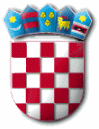 R E P U B L I K A   H R V A T S K APRIMORSKO – GORANSKA ŽUPANIJAOPĆINA PUNATJEDINSTVENI UPRAVNI ODJELKLASA:   030-02/17-02/1URBROJ: 2142-02-03/5-17-8Punat, 23. studeni 2017. godine